Innkalling til kurs I samsvar med kursplanen for 2022, innkaller vi til kurs   ROG Spørsmål om kursets innhold kan rettes til Hogne Helgesen, mobil 95 74 93 90Spørsmål om det praktiske kan rettes til Rita Ødegård, mobil 48 29 72 32Med vennlig hilsenfor UtdanningsforbundetKarin Elisabeth Kaald Wathne					Rita ØdegårdLeder av kursutvalg							RådgiverOffentlig kommunikasjonUtdanningsforbundet dekker offentlig kommunikasjon til/fra kursene.Bruk av egen bil eller taxi må avtales på forhånd og redegjøres for i reiseregning.  Godkjennes/avslås av kursansvarlig.Vi viser til hovedavtalen med KS, Del B § 3-6, hovedavtalen i PBL § 5,2, hovedavtalen i Oslo §16, hovedavtalen i SPEKTER-området § 26, hovedavtalen i Virke §7-7, hovedavtalen i staten § 34, hovedavtalen i FUS §5.2b og hovedavtalen i KA del B §9-3h. 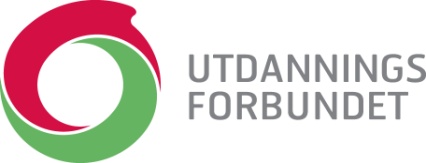 Vår datoDeres datoVår referanseVår saksbehandlerAvdelingDeres referanseArkivkodeDirekte telefonRogalandFylkesstyretStedTidMandag 24.januar kl. 10.00 (registrering fra 09.30) til tirsdag 25. januar kl. 15.30 Dag 1: Registrering kl. 09.30-10.00, kursdagen avsluttes 17.30. Middag kl.19.30 (registrer ved påmelding) Dag 2: Oppstart kl. 08.30 og avslutning kl. 15.30MålgruppeMålsettingHovedavtalen, medbestemmelse Klubbarbeid og fagforeningsbevissthet Personalsaksarbeid og konflikthåndtering Lønns- og arbeidsvilkårTilsettinger KommunikasjonsferdigheterTransportKursoppholdet og reiseutgifter (off. transport) dekkes. Hvis kjøring med egen bil er påkrevd, kreves godkjenning på forhånd. Hvis kjøring ikke er avtalt, dekkes offentlig transport.  Bruk av annet enn offentlig kommunikasjon – se neste side.PåmeldingFylkeslaget fordeler plasser gjennom KAV(kursadministrasjonsverktøyet). Påmeldingsfrist snarest og senest 13.01.2022.  PermisjonVi viser tilhovedavtalen i KS del B §3-6hovedavtalen i PBL §5.2 b)hovedavtalen i Oslo §16 e)hovedavtalen i Spekter §52 c)landsoverenskomstene i Virke: Tillegg til hovedavtalen kap.3, pkt. 3.2hovedavtalen i staten §39hovedavtalen i FUS §5-2 b)hovedavtalen i KA del B §9-3 h)